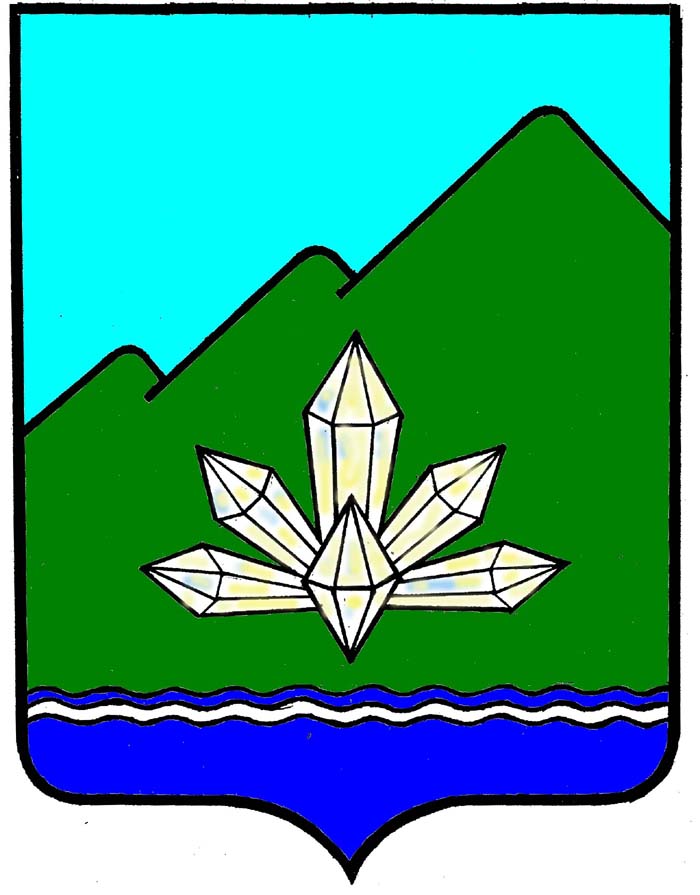 Приморский крайДума Дальнегорского городского округашестого созываРЕШЕНИЕ«___» __________  .              г. Дальнегорск                                               № ____О внесении изменений в Правилаземлепользования и застройки натерритории Дальнегорскогогородского округаРассмотрев протоколы публичных слушаний по проекту «Внесение изменений в Правила землепользования и застройки на территории Дальнегорского городского  округа»  № 1/17  от 03.07.2017,  № 2 от  03.07.2017,  № 3 от  04.07.2017, № 4 от  04.07.2017, № 5 от 05.07.2017, № 6 от 05.07.2017, № 7 от 06.07.2017, № 8 от 06.07.2017, заключение о результатах публичных слушаний по проекту «Внесение изменений в Правила землепользования и застройки  на территории Дальнегорского городского округа», руководствуясь статьёй 32 Градостроительного кодекса Российской Федерации, статьёй 16 Федерального закона от 06.10.2003 №131-ФЗ «Об общих принципах организации местного самоуправления в Российской Федерации», Уставом Дальнегорского городского округа, Дума Дальнегорского городского округа,РЕШИЛА:1. Статьи 56, 56.1 – 56.8 порядка регулирования землепользования и застройки на основе территориального зонирования, регламентов использования территорий   правил землепользования и застройки на территории Дальнегорского городского округа, утвержденных решением Думы Дальнегорского городского округа от 26.09.2013  № 137 (далее – решение) (опубликовано в газете «Трудовое слово» от 10.10.2013 № 41) изложить в новой редакции в соответствии с проектной документацией «Внесение изменений в правила землепользования и застройки на территории Дальнегорского городского округа. Порядок регулирования землепользования и застройки на основе территориального зонирования. Регламенты использования территорий. 17050125 – ПЗЗ» (приложение №1).                                                        22. Включить в порядок регулирования землепользования и застройки на территории Дальнегорского городского округа,  утверждённый настоящим решением, Главу 19 «Зоны комплексного устойчивого развития территории» в соответствии с проектной документацией «Внесение изменений в правила землепользования и застройки на территории Дальнегорского городского округа. Порядок регулирования землепользования и застройки на основе территориального зонирования. Регламенты использования территорий. 17050125 – ПЗЗ».3. Приложение №2 к решению изложить в редакции приложения №2 к настоящему решению.4. Приложение №4 к решению изложить в редакции приложения №3 к настоящему решению.5. Приложение №6 к решению изложить в редакции приложения №4 к настоящему решению.6. Настоящее решение с приложениями подлежит официальному опубликованию в газете «Трудовое слово» и размещению на официальном сайте Дальнегорского городского округа в информационно-телекоммуникационной сети «Интернет».7. Настоящее решение вступает в силу после его официального опубликования.Председатель ДумыДальнегорского городского округа                                                   В.И. ЯзвенкоИ.о. ГлавыДальнегорского городского округа                                                   В.Н. Колосков